排出自我 別無所球---成淵排球社社課輕鬆無壓力學長姐和藹可親同學之間互相練習培養技巧和默契是在高中繁重課業中放鬆身心的好地方    排球社是成淵的體育性社團中少數所需體力較少的社團，所以任何人都可以輕鬆上手，也不用擔心經驗問題，很多人都是國中才接觸排球，剛開始加入排球社時有很多的人打的沒有很好，但在經過每次社課和同學的練習與學長姐的指導，實力都會有所增加。    排球比起個人實力，更注重團隊的默契，所以我們在社課中安排了傳接練習，目的就是為了增加技巧以及隊友間的團隊默契，並藉由同學間互相激勵來提升自己，之後藉由打比賽來檢視自己剛才的練習成果。    除了同學間互相練習切磋之外，我們還會去找別校的排球社來進行友誼賽，像是之前我們與松山家商排球社、淡江排球社進行友誼賽，在過程中認識了更多喜愛排球的人。我們也想將我們所熱衷的排球推廣給更多的人，所以我們的一社一服務打算舉辦排球比賽，讓更多人體認到排球的好處並喜歡上它。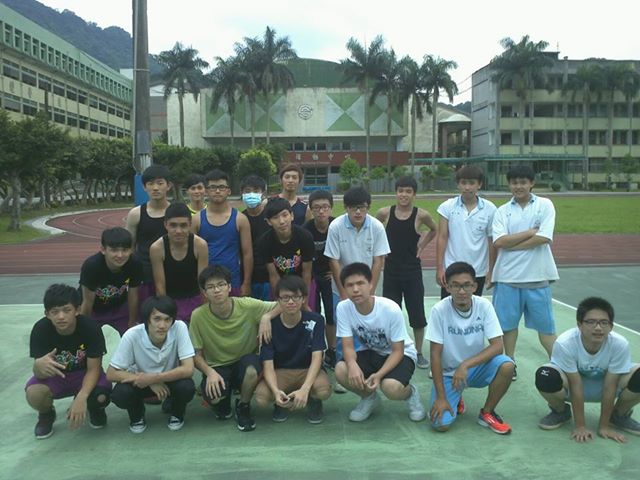 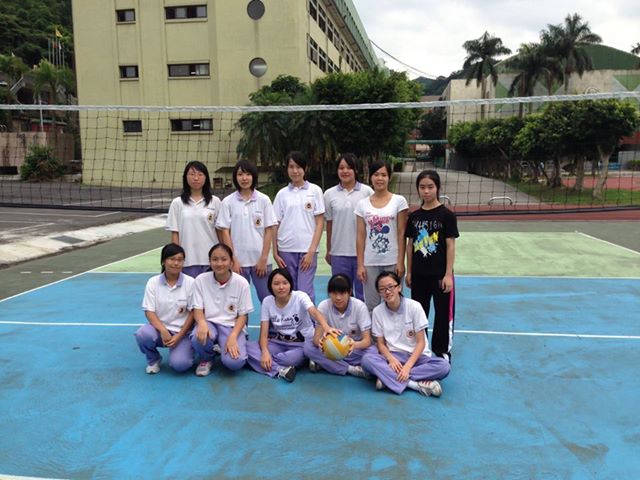 